Date of application: 						      Please upload picture hereName of manning agent:     						      	General:Sea history:Documents:National license / endorsement:Other Flag State licenses:Medical examination:Vaccination Yellow Fever:Maritime education:Others:Certifcates:Visa:No. of dependents      Tanker Information Sheet - (For applications of Deck Officers, Bosun and Pumpman)*Year: enter year of latest experience             **Rank: enter highest rank of experienceParcel Trade Exp. (max. no during single voyage):      Last name:First name:Date of birth:Place of birth:Address:City:Country:Nationality:Telephone:Mobile:E-mail:Skype ID:Position applying for:Position applying for:Available from:Available from:Vessel nameVessel typeFlagRankDWTMaker, model, BHP/KWFrom (dd/mm/yyyy)Until(dd/mm/yyyy)Y/M/DCompanyDocument name:Document name:Document name:Country:Number: Place of issue:Date of issue:Expiry date:Passport:Passport:Passport:Seamans book:Seamans book:Seamans book:Others:Country:Number:Number:Place of issue:Date of issue:Expiry date:Highest rank on endorsement:Highest rank on endorsement:Valid for chemical tankers:Valid for chemical tankers:Valid for oil tankers:Valid for oil tankers:Country:Number:Place of issue:Date of issue:Expiry date:Country:Date of issue:Expiry date:Date of issue:Expiry date:Grade:School:Country:Date (from – to):Weight:Height:Marital Status:Religion:Nearest international airportNearest domestic airportDate of issue:Expiry date:Basic safety training, or:	   Personal survival techniques   Fire prevention and fire fighting   Elementry First Aid   Personal Safety / Social ResponsibilityProficiency in survival craft / PSCRBAdvanced fire fightingGMDSSMedical care on boardMedical First aidRadar navigatorShiphandling (IMO model course 1.22)Bridge team and resource managementEngine room resource managementShip Security OfficerDesignated Security DutiesECDIS (generic – IMO model course 1.27, 40 hrs.)ECDIS JRC type specific trainingECDIS FURUNO type specific trainingECDIS TOTEM type specific trainingTanker familiarization Advanced chemical trainingAdvanced oil trainingShip Safety OfficerShips Cook training certificateSteward/Messman certificateDate of issue:Expiry date:US Visa (C1/D)Schengen visaNext of kin:     Relationship:     Telephone:     Date of birth:     Address:     Address:     Relationship:      Name:     Date of birth:     Relationship:      Name:     Date of birth:     Relationship:      Name:     Date of birth:     Relationship:      Name:     Date of birth:     YES/NOYear*Rank**Yes/NoYear*Rank**Chemical ProductsChemical ProductsAromatics:PerchlorethyleneStyreneTrichlorethyleneTolueneMDI/TDIBenzeneEthylene/Methylene DichlorideXyleneStyrene MonomerAlcohols & GlykolsMethylTert-Butyl Ether (MTBE)MethanolButyl AcetateEthanolAcetoneIso-propyl Alcohol (IPA)AcrylonitrileButyl /Isobutyl AlcoholCaustic Soda2-Ethylhexanol (Octanol)ChloroformMono Ethylene Glycol (MEG)PhenolsMolassesPropylene OxideAcids:Vinyl Acetate Monomer (VAM)PhosphoricUrea Ammonia NitrateSulphiricDowanolAcrylicAceticClean Petroleum Products (CPP):Paraffins:Gasoil /Diesel Oil Slack WaxULSDHexaneGasolineCyclohexaneNaphtaVegoils:Fuel OilSuch as Crude Palm Oil, Rapeseed Oil, Soyabean Oil, Sunflower Oil, etc.LuboilsCargo Pumps ExperienceTank’s Coating Type Experience Deepwell:ExpoxyFramoZinc SilicateMarflex (electrical driven)MarinelineCentrifugalStainless SteelScrewTank’s Passivation ExperienceSteam TurbineWall Wash ExperienceVetting Inspections (indicate which)CDI Inspection (indicate date of last inspection)OCIMF Inspection (indicate date of last inspection)USCG Inspection (indicate date of last inspection)Dry Dock Experience (indicate shipyard)Experience in Delivery of New BuildingsTrading Area (indicate areas)Ice Navigation Experience (indicate areas)Ship-to-Ship Experience (indicate areas)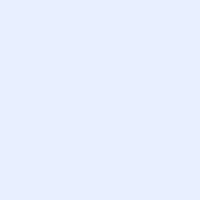 